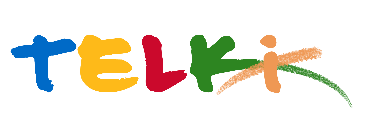 Telki község Polgármesterének12/2020.( IV.06.) számú Polgármesteri határozata,,Extenzív és intenzív zöldterületek gondozása ,,megnevezésű közbeszerzési eljárás lezárásáról, eredmény megállapításárólA katasztrófavédelemről és a hozzá kapcsolódó egyes törvény módosításáról szóló 2011.évi CXXVIII törvény 46.§.( 4 ) bekezdésben kapott felhatalmazás alapján Telki község Önkormányzat képviselő-testületének feladat és határkörében eljárva a következő döntés hozom:A ,,Extenzív és intenzív zöldterületek gondozása ,, tárgyban a közbeszerzésekről szóló 2015. évi CXLIII. törvény 81. § szerint meghírdetett közbeszerzési eljárást eredményesen lezárom.A Hambuch Kert- és Parképítő Szolgáltató Betéti Társaság (2089 Telki, Áfonya utca 18.) ajánlatát érvényes ajánlatnak nyilvánítom.A közbeszerzési eljárás nyerteseként a Hambuch Kert- és Parképítő Szolgáltató Betéti Társaság (2089 Telki, Áfonya utca 18.) ajánlattevőt hirdetem ki.Döntök a szerződés aláírásáról. Határidő: azonnalFelelős: PolgármesterTelki, 2020. április 6.									Deltai Károly									polgármester